RUNO Half Yearly Reporting 					TEMPLATE 4.3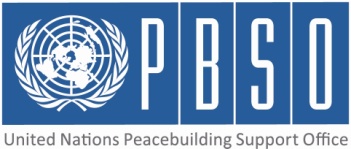 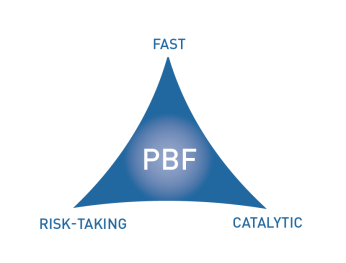 [COUNTRY: Guinea Bissau]PROJECT HALF YEARLY PROGRESS UPDATE PERIOD COVERED: JANUARY – JUNE 2014Qualitative assessment of progress INDICATOR BASED PERFORMANCE ASSESSMENT: Using the Project Results Framework as per the approved project document- provide an update on the achievement of key indicators at both the outcome and output level in the table below. Where it has not been possible to collect data on indicators, state this and provide any explanation in the qualitative text above. (250 characters max per entry)Project No & Title:PBF/IRF-86 (00089877)Strengthening the media’s watchdog role  during the 2014 elections in Guinea Bissau  PBF/IRF-86 (00089877)Strengthening the media’s watchdog role  during the 2014 elections in Guinea Bissau  PBF/IRF-86 (00089877)Strengthening the media’s watchdog role  during the 2014 elections in Guinea Bissau  Recipient Organization(s):  UNIOGBIS UNIOGBIS UNIOGBIS Implementing Partners (Government, UN agencies, NGOs etc):State Secretariat for Social CommunicationState Secretariat for Social CommunicationState Secretariat for Social CommunicationLocation:Guinea-BissauGuinea-BissauGuinea-BissauTotal Approved Budget :176674176674176674Preliminary data on funds committed :  NA% of funds committed  / total approved budget:NAExpenditure:111,178.20 USD% of expenditure / total budget: (Delivery rate)63 %Project Approval Date:25 March 2014 Possible delay in operational closure date (Number of months)NAProject Start Date:1 April 2014Possible delay in operational closure date (Number of months)NAExpected Operational Project  Closure Date:31 December  2014Possible delay in operational closure date (Number of months)NAProject Outcomes: Transparent and accountable coverage of the electoral process contributes to the restoration of constitutional order in Guinea Bissau. Transparent and accountable coverage of the electoral process contributes to the restoration of constitutional order in Guinea Bissau. Transparent and accountable coverage of the electoral process contributes to the restoration of constitutional order in Guinea Bissau.PBF Focus Area(select one of the Focus Areas listed below)Promote coexistence and peaceful resolution of conflicts (Priority Area 2) Promote coexistence and peaceful resolution of conflicts (Priority Area 2) Promote coexistence and peaceful resolution of conflicts (Priority Area 2) For each intended outcome, provide evidence of progress during the reporting period. In addition, for each outcome include the outputs achieved.(1000 characters max.)63 journalists from public and private sector received equipment and support for the coverage of the electoral process. They were also provided on the job training which involved use of equipment and combining it with the lecturer material from Nov 2013 training. This led to a 100 percent use of the equipment handed over for intended purpose and with in line with national code of conduct as developed with support of UNIOGBIS. Besides media have been monitored daily on the outputs. 23 media channels (TV, radio, news agency and press) from public and private sector received approx 186 equipment and financial support for the coverage of the electoral process.1289 minutes of air time advocacy achieved. Four news print issued ( Code of Conduct , Press Kit, Mission and Code of Conduct , Press Kit, Mission and Mandate and Open Letter ). UNIOGBIS designed, edited and published SRSG’s Open Letter to Bissau-Guinean Brothers, issued on the first week of May.Post election advocacy is ongoing.Do you see evidence that the project is having a positive impact on peacebuilding?(1000 characters max.)The PBF supported project of UNIOGBIS  helped bridge the gap of the intensive and transparent coverage of electoral process which commenced from November 2013 until June 2014 culminating in return of constitutional order in Guinea Bissau.  The PBF support was largely used in fair and transparent coverage of activities from April until June 2014 during the reporting period. Till date the impact on peace building is considered positive as there were no incidents of media threat, beating of journalist reported during the period.To quote the National Council for Social Communication (May 5, 2014): " In accordance with generic directive number 1/2014 and the Code of Conduct and Ethics on the media coverage for electoral coverage the Council concludes that in general the media and journalists performed in satisfactory manner in compliance with the norm".   Were there catalytic effects from the project in the period reported, including additional funding commitments or unleashing/ unblocking of any peace relevant processes?(1000 characters max.)The successful return to constitutional order for the country has been commended by the international community. The Prime Minister elected through the new government is gearing up for a DONORs pledging conference by the end of the year. The current project would be operational until Dec 2014 and would facilitate the national and regional media in covering the activities of the new government and preparation towards DONORs conference with an aim of reliable and timely information for all stakeholders for meaningful dialogue and priority listing for seeking funds. It can be said that the transparent and fair reporting of media has improved the reputation of the country and partnerships in furtherance of the peace processes are expected to unleash in future. The media programs would be focused on consolidation of the four organs of sovereignty (President, Legislative, Executive and Judiciary along with the grant of nation sovereignty (Armed forces) for sustenance of constitutional order.If progress has been slow or inadequate, provide main reasons and what is being done to address them.(1000 characters max.)The pace of the project has been in tune with the expected time line and set targets. There had been only brief delays in some of the purchase processes due to the remote location of the country and the procedural aspects of the purchase system.What are the main activities/expected results for the rest of the year?(1000 characters max.)The activities for the remaining period of the project includes :Airtime and newsprint reports on post electoral government - Completion of the third phase of the project where by the media activities strengthening public opinion on institution building of various organs of sovereignty would be carried out in form of air time interviews and TV program in form of reportage and articles in newspaper. UNIOGBIS would also design, produce and distribute pamphlets/ small brochures on mission activities in the area of rule of law, justice, security, gender and human rights as part of citizen awareness. Is there any need to adjust project strategies/ duration/budget etc.?(1000 characters max.)At the moment the budget is considered satisfactory. Considering the fact that so far the project is following the expected time lines we may not need to adjust the project duration. In the post electoral situation the focus would be to prepare the media to operate with objectivity in a democratic setting. Are there any lessons learned from the project in the period reported?(1000 characters max.)Lessons Learnt/Recommendations:1. Developing a positive perception and confidence in the objectivity, independence, impartiality and accuracy of the information propagated by the media among the population as a prerequisite of the project. This was addressed by making the media independent of any financial support from the political actors, preventing abuse of power, influence and nepotism. 2.  It was observed that there were tendencies that acquired equipment were not used for intended purpose - close monitoring and accountability mechanisms were then established in consultation with implementing partners. 3. Closely monitor the developments of the professional behavior of the journalists as the political environment is yet to root in democratic principles.  4. Post electoral mandate to be reinforced by a comprehensive approach to media development with a peacebuilding focus once constitutional order has been restored.What is the project budget expenditure to date (percentage of allocated project budget expensed by the date of the report) – preliminary figures only?(1000 characters max.)The delivery rate is 63 % with USD 111,178.20 spent towards the outcome of the project. This expenses include supplies and commodities, equipment, contractual services, general operating and direct costs. Any other information that the project needs to convey  to PBSO (and JSC) at this stage?(1000 characters max.)NA Performance IndicatorsIndicator BaselineEnd of project Indicator TargetCurrent indicator progressReasons for Variance/ Delay(if any)Adjustment of target (if any)Outcome 1Transparent and accountable coverage of the electoral process contributes to the restoration of constitutional order in Guinea Bissau.Indicator 1.1No reported electoral incidents as a result of biased and/or unprofessional media coverage Baselines: N/ATarget 1: Media trained in electoral best practices and code of conductOutcome 1Transparent and accountable coverage of the electoral process contributes to the restoration of constitutional order in Guinea Bissau.Indicator 1.2No reported incidents undermining the restoration of constitutional order in the aftermath of the elections.Indicator 1.3Number of violent incidents escalating from biased and tendencious reporting.Baselines: N/ABaselines: N/ATarget 2: Media supported in  coverage reporting, particularly in and on the regionsTarget 3: N/AOutput 1.1Media produce elections-oriented content in accordance with code of conduct Indicator  1.1.1# of trainees with evidence of full undersatnding of principles of fairness, transparency and ethics in mediaBaseline 2012 : None  Target: Pre election -At least two training cycles are undertakenDuring election – At least 70 journalist’s cover the elections in accordance with training principles63 journalists from public and private sector received equipment and support for the coverage of the electoral process. They were also provided on the job training. 63 journalist were selected on three point criteria- validity of the company in terms of national presence , population catered to and visible lack of resources as identified in need assessment. 63 journalist in place of 70. Output 1.1Media produce elections-oriented content in accordance with code of conduct Indicator 1.1.2Output 1.2Media channels disseminate ethical, fair and professional messages to the populationIndicator  1.2.1% of equipment delivered and properly used for its designated purposes by the media channesl during and after elections. Baseline 2012 : None  At least 2000 minutes air time election advocacy prior to electionAt least 4 newsprint reports issued on development in government for amtion and reforms.Post-election At least 400  minutes airtime on post electoral performance issues 23 media channels equipped with 186 professional equipment1289 minutes of air time advocacy achieved. Four news print issued ( Code of Conduct , Press Kit, Mission and Mandate and Open Letter )Post election advocacy is ongoing As per need assessment and selection criteria 23 names were identified. The deficit in air time prior to elections was due to the SRSGs monitoring visits to the 8 regions during the electoral process and written outputs over audio.   At least 23 media channels in place of 10.Revised targets for post electoral airtime advocacy. At least 1000 minutes.  Output 1.2Media channels disseminate ethical, fair and professional messages to the populationIndicator 1.2.2Output 1.3Indicator 1.3.1Output 1.3Indicator 1.3.2Outcome 2Indicator 2.1Outcome 2Indicator 2.2Output 2.1Indicator  2.1.1Output 2.1Indicator  2.1.2Output 2.2Indicator  2.2.1Output 2.2Indicator  2.2.2Output 2.3Indicator  2.3.1Output 2.3Indicator  2.3.2Outcome 3Indicator 3.1Outcome 3Indicator 3.2Output 3.1Indicator 3.1.1Output 3.1Indicator 3.1.2Output 3.2Indicator 3.2.1Output 3.2Indicator 3.2.2Output 3.3Indicator 3.3.1Output 3.3Indicator 3.3.2Outcome 4Indicator 4.1Outcome 4Indicator 4.2Output 4.1Indicator 4.1.1Output 4.1Indicator 4.1.2Output 4.2Indicator 4.2.1Output 4.2Indicator 4.2.2Output 4.3Indicator 4.3.1Output 4.3Indicator 4.3.2